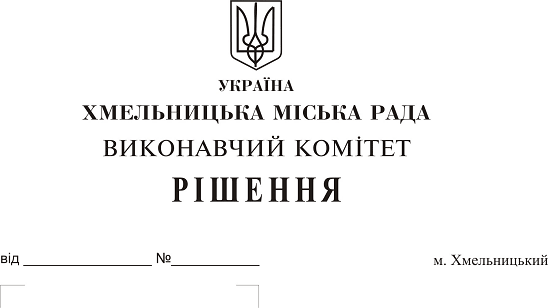 Про внесення змін в додаток до рішеннявиконавчого комітету від 22.01.2015р. № 16із змінамиРозглянувши клопотання Товариства з обмеженою відповідальністю «Керуюча компанія «ДОМКОМ Хмельницький», відповідно до ст. 255 Кодексу України про адміністративні правопорушення, керуючись Законом України «Про місцеве самоврядування в Україні», виконавчий комітет міської радиВИРІШИВ:1. Внести зміни в додаток до рішення  виконавчого  комітету від 22.01.2015р. № 16«Про внесення змін в рішення виконавчого комітету від 13.01.2011р. № 43 «Про надання повноважень посадовим особам виконавчих органів міської ради, міських комунальних підприємств та органів самоорганізації населення на складання протоколів про адміністративні правопорушення та втрату чинності рішення виконавчого комітету від 26.09.2002р. № 807» із змінами, доповнивши пунктом 23:	      23. Товариство з обмеженою відповідальністю «Керуюча компанія «ДОМКОМ Хмельницький» - особи, які мають право складати протоколи про адміністративні правопорушення відповідно до статей 150, 152, 154 Кодексу України про адміністративні правопорушення:		23.1  головний інженер – Залевська Світлана Леонідівна;		23.2  інженер – Кулеша Михайло Сергійович;		23.3  майстер дільниці – Березюк Надія Анатоліївна;		23.4  майстер дільниці - Пляхимович Марина Олексіївна.	2. Контроль за виконанням  рішення покласти на заступника міського голови А. НестерукаМіський голова									О. Симчишин